Alleged Foodborne Illness Questionnaire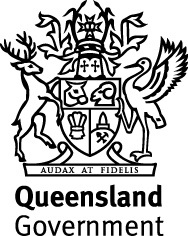 (for use during Commonwealth Games)END INTERVIEWPRIVACY MESSAGEThe information you provide in this questionnaire is for the purpose of trying to prevent further cases of illness.  We do this by attempting to find out what is likely to have caused your illness and also by providing you with information to reduce the spread of illness to others.  The data collected for this questionnaire is kept confidential; however identifying information may be disclosed by Queensland Health where that disclosure is required or permitted by law.CASE DETAILSCASE DETAILSCASE DETAILSCASE DETAILSFirst name: Surname: Surname: Gender:  M     F   DOB:   Age (yrs):   Parent / Guardian name (if phoning on behalf of child): Parent / Guardian name (if phoning on behalf of child): Parent / Guardian name (if phoning on behalf of child): Address: Address: Home phone:            Home phone:            Address: Address: Mobile phone: Mobile phone: Address: Address: Email: Email: Occupation (include part-time/casual/volunteer work):Occupation (include part-time/casual/volunteer work):Occupation (include part-time/casual/volunteer work):Occupation (include part-time/casual/volunteer work):CLINICAL DETAILS  CLINICAL DETAILS  CLINICAL DETAILS  Symptoms experienced:              Diarrhoea:   ☐Y   ☐N   ☐U        Bloody diarrhea:       ☐Y   ☐N   ☐U         Abdominal pain: ☐Y   ☐N   ☐U                      Nausea:	      ☐Y   ☐N   ☐U        Vomiting:                     ☐Y   ☐N   ☐U                         Fever: ☐Y   ☐N   ☐U            Headache:    ☐Y    ☐N   ☐U        Joint/muscle pain:       ☐Y   ☐N    ☐UOther symptoms (specify):______________________________________________________________________First symptom ______________________onset date:          Onset time:              ☐am   ☐pm     Onset date of diarrhoea, vomiting or abdominal pain:       Onset time:              ☐am   ☐pm     (whichever occurred first)Symptoms experienced:              Diarrhoea:   ☐Y   ☐N   ☐U        Bloody diarrhea:       ☐Y   ☐N   ☐U         Abdominal pain: ☐Y   ☐N   ☐U                      Nausea:	      ☐Y   ☐N   ☐U        Vomiting:                     ☐Y   ☐N   ☐U                         Fever: ☐Y   ☐N   ☐U            Headache:    ☐Y    ☐N   ☐U        Joint/muscle pain:       ☐Y   ☐N    ☐UOther symptoms (specify):______________________________________________________________________First symptom ______________________onset date:          Onset time:              ☐am   ☐pm     Onset date of diarrhoea, vomiting or abdominal pain:       Onset time:              ☐am   ☐pm     (whichever occurred first)Symptoms experienced:              Diarrhoea:   ☐Y   ☐N   ☐U        Bloody diarrhea:       ☐Y   ☐N   ☐U         Abdominal pain: ☐Y   ☐N   ☐U                      Nausea:	      ☐Y   ☐N   ☐U        Vomiting:                     ☐Y   ☐N   ☐U                         Fever: ☐Y   ☐N   ☐U            Headache:    ☐Y    ☐N   ☐U        Joint/muscle pain:       ☐Y   ☐N    ☐UOther symptoms (specify):______________________________________________________________________First symptom ______________________onset date:          Onset time:              ☐am   ☐pm     Onset date of diarrhoea, vomiting or abdominal pain:       Onset time:              ☐am   ☐pm     (whichever occurred first)Duration of illness:                             ☐hours / ☐days                ☐still ill     Duration of illness:                             ☐hours / ☐days                ☐still ill     Duration of illness:                             ☐hours / ☐days                ☐still ill     Consult doctor?         Y N      Details:Consult doctor?         Y N      Details:Consult doctor?         Y N      Details:Emergency Dept. visit for illness?Y  N       Date of visit: Hospital name: Admitted for illness?                      Y  N       Date admitted:Date discharged: LABORATORY                             LABORATORY                             Clinical specimens collected?  Y   N   USpecimen type:Stool Blood Urine Other:Specimen collection date: Pathology laboratory:(if known)TRAVEL EXPOSURES TRAVEL EXPOSURES Travel in the 3 days prior to illness:Travel in the 3 days prior to illness:Overseas?   	Y   N    U         Interstate?   	Y   N    U         Within State?	Y   N    U         If yes, provide travel details: Date departure:    Date of return: Did you attend or work at any conferences, functions or sporting events ?If yes, provide details:COMMONWEALTH GAMES DETAILS (if applicable)COMMONWEALTH GAMES DETAILS (if applicable)COMMONWEALTH GAMES DETAILS (if applicable)COMMONWEALTH GAMES DETAILS (if applicable)COMMONWEALTH GAMES DETAILS (if applicable)If person attended a Commonwealth Games event, or facility (including all venues, the Village, festival sites, accommodation place & other facilities associated with the Games) provide details: Events/Facilities/Accommodation attended and dates:_______________________________________________________        ________________________________________________________      ________________________________________________________      * Please record food/drinks purchased/obtained at any of these events in the Food Section on pages 3 & 4.If person attended a Commonwealth Games event, or facility (including all venues, the Village, festival sites, accommodation place & other facilities associated with the Games) provide details: Events/Facilities/Accommodation attended and dates:_______________________________________________________        ________________________________________________________      ________________________________________________________      * Please record food/drinks purchased/obtained at any of these events in the Food Section on pages 3 & 4.If person attended a Commonwealth Games event, or facility (including all venues, the Village, festival sites, accommodation place & other facilities associated with the Games) provide details: Events/Facilities/Accommodation attended and dates:_______________________________________________________        ________________________________________________________      ________________________________________________________      * Please record food/drinks purchased/obtained at any of these events in the Food Section on pages 3 & 4.If person attended a Commonwealth Games event, or facility (including all venues, the Village, festival sites, accommodation place & other facilities associated with the Games) provide details: Events/Facilities/Accommodation attended and dates:_______________________________________________________        ________________________________________________________      ________________________________________________________      * Please record food/drinks purchased/obtained at any of these events in the Food Section on pages 3 & 4.If person attended a Commonwealth Games event, or facility (including all venues, the Village, festival sites, accommodation place & other facilities associated with the Games) provide details: Events/Facilities/Accommodation attended and dates:_______________________________________________________        ________________________________________________________      ________________________________________________________      * Please record food/drinks purchased/obtained at any of these events in the Food Section on pages 3 & 4.Friends / family members who attended the same events who were also ill?Friends / family members who attended the same events who were also ill?Friends / family members who attended the same events who were also ill?Friends / family members who attended the same events who were also ill?Friends / family members who attended the same events who were also ill?NameRelationshipIllness onsetIllness descriptionPhone contactOPEN ENDED  3 DAY FOOD HISTORY                  OPEN ENDED  3 DAY FOOD HISTORY                  OPEN ENDED  3 DAY FOOD HISTORY                  Collect as much detail as possible including brands, place of purchase or name and location of restaurant / takeaway and everything that was eaten as part of a meal, others who shared the meal, side dishes, etc.Collect as much detail as possible including brands, place of purchase or name and location of restaurant / takeaway and everything that was eaten as part of a meal, others who shared the meal, side dishes, etc.Collect as much detail as possible including brands, place of purchase or name and location of restaurant / takeaway and everything that was eaten as part of a meal, others who shared the meal, side dishes, etc.Day of illness onsetM T W T F S S  Date:  Place consumed / purchasedBreakfast:Breakfast:Lunch:Lunch:Dinner:Dinner:Other snacks and drinks:Other snacks and drinks:1 day before illnessM T W T F S S  Date:  Place consumed / purchasedBreakfast:Breakfast:Lunch:Lunch:Dinner:Dinner:Other snacks and drinks:Other snacks and drinks:2 days before illnessM T W T F S S  Date:  Place consumed / purchasedBreakfast:Breakfast:Lunch:Lunch:Dinner:Dinner:Other snacks and drinks:Other snacks and drinks:3 days before illnessM T W T F S S  Date:  Place consumed / purchasedBreakfast:Breakfast:Lunch:Lunch:Dinner:Dinner:Other snacks and drinks:Other snacks and drinks:EATING OUTSIDE THE HOME EATING OUTSIDE THE HOME EATING OUTSIDE THE HOME EATING OUTSIDE THE HOME EATING OUTSIDE THE HOME In the 3 days prior to illness:In the 3 days prior to illness:In the 3 days prior to illness:In the 3 days prior to illness:In the 3 days prior to illness:Food Premise TypeFood Premise TypeWhere:(Name and location of premises)When:(date and time)What:(did you eat)Cafes, restaurants, barsY   N   UTakeaways Y   N   UMobile food vans or caterersY   N   UFriends / family members who attended the same venue or had the same takeaway who were also ill?Friends / family members who attended the same venue or had the same takeaway who were also ill?Y   N   UY   N   UY   N   UNameRelationshipIllness onsetIllness descriptionPhone contactSUSPECTED FOOD / DRINK ITEMS  Does case suspect their illness is related to a particular food or drink item? Y  N   U      Food / drink item:            _________________________________________________________________________Brand (if applicable):       _________________________________________________________________________Place of purchase / business name: ________________________________________________________________Address: ______________________________________________________________________________________Other details (e.g. landmarks to help identify store): _________________________________________________________________________________________________________________________________________________Date food / drink item was consumed:     Time:              ☐am   ☐pm     